ФЕДЕРАЛЬНОЕ ГОСУДАРСТВЕННОЕ АВТОНОМНОЕ УЧРЕЖДЕНИЕ ДОПОЛНИТЕЛЬНОГО ПРОФЕССИОНАЛЬНОГО ОБРАЗОВАНИЯ «СЕВЕРО-КАВКАЗСКИЙ УЧЕБНО-ТРЕНИРОВОЧНЫЙ ЦЕНТР ГРАЖДАНСКОЙ АВИАЦИИ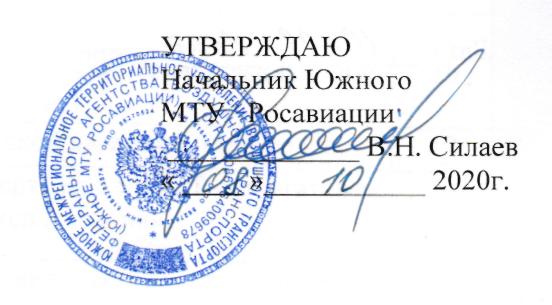 ДОПОЛНИТЕЛЬНАЯ ПРОФЕССИОНАЛЬНАЯПРОГРАММА ПОВЫШЕНИЯ КВАЛИФИКАЦИИ«ПЕРИОДИЧЕСКАЯ ПОДГОТОВКА СПЕЦИАЛИСТОВ ПО ТЕХНИЧЕСКОМУ ОБСЛУЖИВАНИЮВЕРТОЛЕТА МИ-8Т С ДВИГАТЕЛЕМ ТВ2-117»(А и РЭО)г. Ростов-на-Дону2020г.Продолжительность подготовки  по данной программе составляет 72 учебных (академических) часа. Продолжительность учебного часа - 45 минут, продолжительность учебного дня 6-8 учебных часов. Срок обучения по программе – 10-11 учебных дней (12 календарных дней) при 6 дневной рабочей недели.Форма контроля – экзамены, зачёты. Тематическое содержание подготовки  №пНаименование учебных дисциплинНаименование учебных дисциплинКоличество часовКоличество часовКоличество часовКоличество часовКоличество часов№пНаименование учебных дисциплинНаименование учебных дисциплинВсегоЧас.Лекции(ДОТ)Час.Лекции(ДОТ)Час.Прак.зан.Час.Прак.зан.Час.1 Электрооборудование вертолета МИ-8Т с двигателем ТВ2-117  и его техническая эксплуатация161615--2Приборное оборудование вертолета МИ-8Т с двигателем ТВ2-117 и его техническая эксплуатация131312--3Радиооборудование вертолета МИ-8Т с двигателем ТВ2-117 и его техническая эксплуатация212120--4Обеспечение безопасности полетов в  ИАС444--5Нормативные и регламентирующие документы по технической эксплуатации и обслуживанию воздушных судов гражданской авиации Российской Федерации998--6Авиационная безопасность998--                                     ИТОГО :727267--